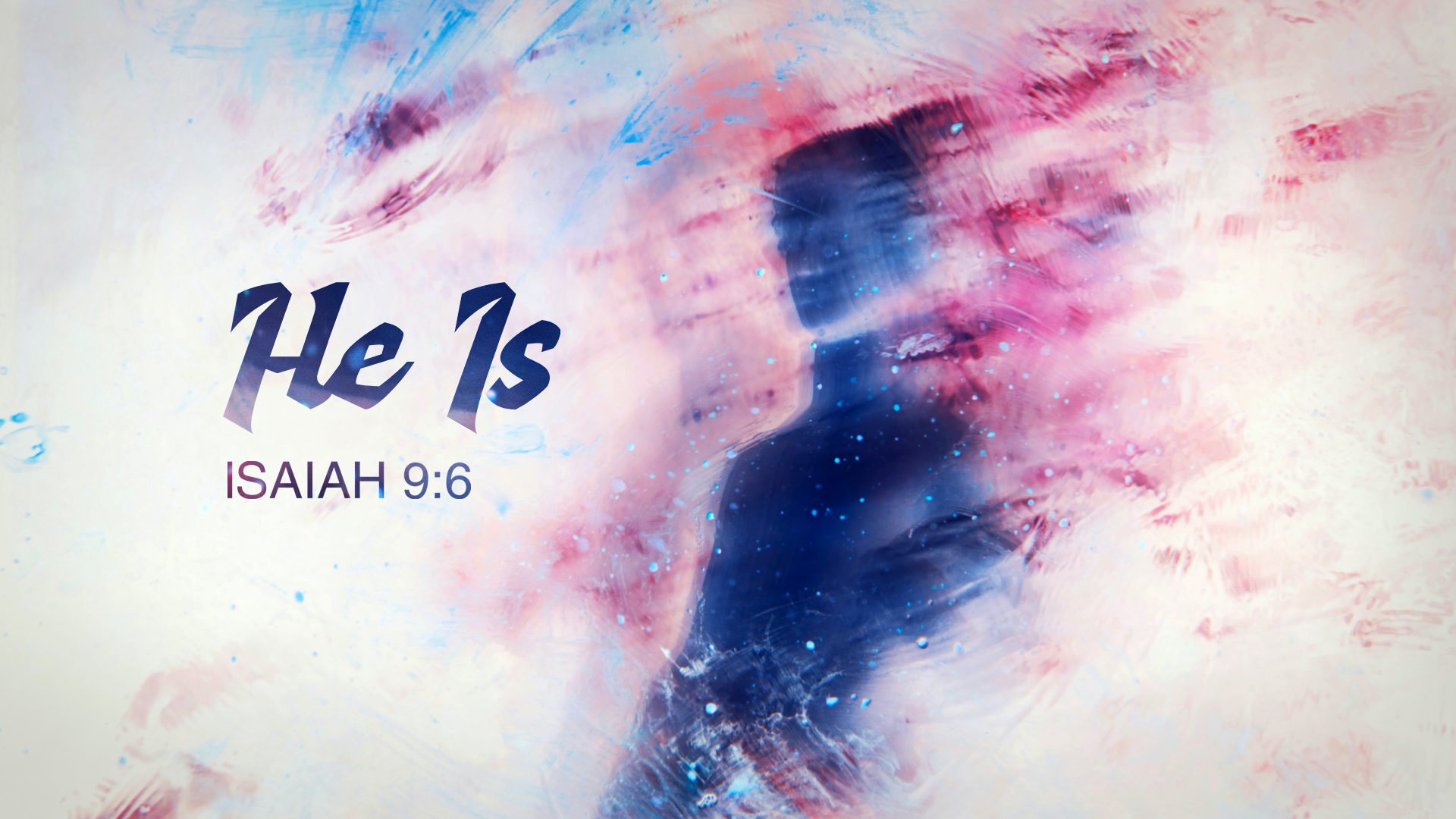 1.  Discard _______________________________2.  Entrust _______________________________3.  Employ ______________________________Application QuestionsThese questions are provided for your further study and application of today’s sermon. Thoughtfully writing out the answers to these questions will help to drive home the point of today’s study. It is also helpful when you are able to discuss your answers with others. For more information about LifeGroups at Compass Bible Church that utilize these questions as the basis for their weekly discussion, please visit compasshillcountry.org/lifegroups or email us at info@compasshillcountry.org. Write down one observation you found particularly helpful from this week's sermon.





Read Isaiah 8:11–17 & Isaiah 9:2–7. What is the historical context of Isaiah 8 & 9?



How does the context lead you to see the significance of trusting God instead of what the culture around you tells you to do?




Read Luke 12:4–5 & Psalm 33:8–11. What do these verses teach you about how God views the counsel of the world in contrast with his counsel?


How can you apply your answer to question 3 to your life this week?





Read Ephesians 2:14 & Philippians 4:6-7.  Why is peace with God through Christ's offer of salvation a prerequisite to finding peace in other areas of life as well?





Read 2 Timothy 3:16-17 & 2 Peter 1:3. How do these verses explain the necessity of applying the Bible in every area of life so you can experience the peace of Christ? 




Read Hebrews 4:15–16. What is significant about the ability to entrust the counsel of your life to Christ, who has been tempted by all your problems without failing at any of them?